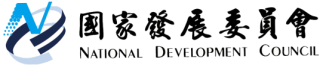 國家發展委員會 新聞稿發布日期：107年1月7日國發會回應媒體報導「用地難取得 行政效率差 5+2產業淪空談」有關今(7)日媒體報導有關「用地難取得 行政效率差 5+2產業淪空談」，國發會回應如下：5+2對台灣產業是一項創新之舉。創新的意義在於有理念，透過試驗，經過市場測試，再修正理念設計，再試驗，再試驗，再修正，不斷周而復始的快速實踐。亞洲矽谷推動的物聯網產業、創新事業、智慧城市等，無一不是全球目前拚未來的共同趨勢。亞矽計劃在產業間組成物聯網大聯盟，獲企業高度迴響，會員數已在去年12月正式突破300家，另透過智慧城市徵案、推動智慧城鄉計劃等策略，促成國內物聯網廠商籌組國家隊，同時與地方政府攜手打造智慧城市，最終邁向智慧國家，第一次徵案共有45家廠商提案，11家廠商獲選進行場域試驗，成功打造未來國家隊雛型，第二次徵案則掌握產業發產趨勢，除原有的智慧交通、智慧醫療及物聯網應用平台外，再加入目前國際間高度關注的自動駕駛。成立台杉國家投資公司，其中已募資完第一檔物聯網與智慧機械投資基金，第二檔生技基金也已着手募集，將在今年將展開投資5+2產業。國發會也建立新創法規調適平台解決法令解釋問題，通過人才法令、創投鬆綁，設立監理沙河制度等營造物聯網與創新生態體系，此外，已與教育部共同合作，建置完成亞洲矽谷學院線上學習平台，106年11月正式上線以來，學習人次已突破5000人次。經濟部也推出給新創公司的「創業型SBIR計畫」利用海選獎助方式鼓勵新創公司遴選60案，每案最多提供60萬元獎助金。今年也會和地方政府攜手，讓新創參與政府在地計畫。產業很打拼，新創努力，媒體很焦急，這正是整個國家都一起正在加緊腳步與產業、新創攜手，一日一日突破困境大步前進，以符合國人期待，也為台灣爭未來。